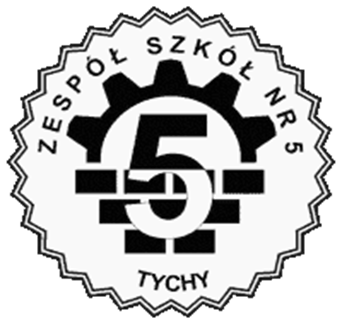 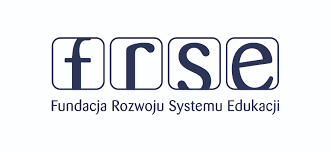 FORMULARZ ZGŁOSZENIOWY (osoba ucząca się) nr projektu: 2022-1-PL01-K122-VET-000072783Część A– wypełnia kandydat/ka (osoba ucząca się)PROSZĘ WYPEŁNIAĆ DRUKOWANYMI LITERAMIWyrażam zgodę na przetwarzanie moich danych osobowych zawartych w formularzu dla celów rekrutacji do projektu…………………………………….……. data i podpis kandydata/tkiWyrażam zgodę na wzięcie udziału mojego syna/córki w mobilności.…………………………………………. data i podpis rodzica/opiekunaCzęść B. wypełnia kandydat/ka (osoba ucząca się)Proszę o czytelne wypełnianie:Uzasadnienie wniosku : Proszę krótko uzasadnić powodu, dla których ubiegasz się o udział w projekcie. Wyjaśnij, jakie korzyści przyniesie Tobie zagraniczna  praktyka zawodowa.1......................................................................................................................................................................................................................................................................................................................................................................................................................................................................................................................................................................................................2......................................................................................................................................................................................................................................................................................................................................................................................................................................................................................................................................................................................................Dane podstawowe kandydata/tkiDane podstawowe kandydata/tkiImięNazwiskoPESELData urodzenia(dd/mm/rrrr)Adres zamieszkania( ulica, kod pocztowy, miasto)Telefon kontaktowyEmailInformacje o kandydacie/tceInformacje o kandydacie/tceKierunek kształceniaKlasa